CONSTRUIRE UN ENSEIGNEMENT DES ARTS DU CIRQUE AU COLLEGELES ENJEUX DE FORMATION de la CA3S’EXPRIMER DEVANT LES AUTRES PAR UNE PRESTATION ARTISTIQUE ET / OU ACROBATIQUEeduscol.education.fr/ressources-2016 - Ministère de l’Éducation nationale, de l’Enseignement supérieur et de la Recherche - Mars 2016	PROPOSITION DE CONSTRUCTION DE DEUX CYCLES ARTS DU CIRQUE AU COLLEGEA partir des enjeux de formation, en fonction de sa classe et de ses compétences on agrémente son cycle de différentes contraintes scéniques dans le but de surprendre et de motiver ses élèves.D’autres contraintes scéniques sont possibles :Un module de danse (solo, duo…)Un ou des portésPhoto-Action-Photo (A plusieurs, enchaîner des poses photo sur un thème choisi. Avec ou sans rideau…)Entrée en fresque (Au départ, le groupe de 4 se place en ligne les uns derrière les autres en contact avec une partie du corps.  Chacun prend une forme, une posture (statue) et reste immobile. On part d’un point A pour aller à un point B en traversée de scène. Le dernier vient se placer en premier dans une motricité particulière (danse, démarches) et prend une nouvelle posture et ainsi de suite) (cf fiches jeu d’expression).  * Je choisis de minimiser l’acrobatie dans mes deux cycles Arts du Cirque car la gestion du jonglage et de l’équilibre nécessitent déjà beaucoup de temps d’apprentissage et que les élèves peuvent aborder cette notion lors des programmations de cycles de gymnastique et d’acrosport.Par contre, il est possible d’intégrer du cirque (jonglerie notamment ou du jeu d’acteur) dans un cycle d’acrosport.  On passe ainsi d'une acrosport esthétique à une acrosport expressive (cf Acrosport et Jonglerie - Acrosport et Poésie)POUR POURSUIVRE VOTRE RECHERCHE, TELECHARGER LES AUTRES DOCUMENTS SUR LE SITEhttp://ndmcircus.frEt Consulter le site http://1001figuresjonglerie.fr/   Bibliographie conseillers : « Les Arts du Cirque en situation », Matthieu Rufin, éd EPS en poche, 2015.NIVEAU 1NIVEAU 2Du simple vers l’originaleELEVES6è-5è   groupe de 3 à 44è-3è   groupe de 3 à 4COMPETENCESATTENDUESComposer et présenter un numéro collectif s’inscrivant dans une démarche de création en choisissant des éléments dans les trois familles dont la mise en scène évoque un univers préalablement défini. Apprécier les prestations de façon argumentée à partir de quelques indicateurs simples. ATTENDUS DE FIN DE CYCLEMobiliser les capacités expressives du corps pour imaginer, composer et interpréter une séquence artistique ou acrobatiqueParticiper activement, au sein d’un groupe, à l’élaboration et à la formalisation d’un projet artistiqueApprécier des prestations en utilisant différents supports d’observation et d’analyseMobiliser les capacités expressives du corps pour imaginer, composer et interpréter une séquence artistique ou acrobatiqueParticiper activement, au sein d’un groupe, à l’élaboration et à la formalisation d’un projet artistiqueApprécier des prestations en utilisant différents supports d’observation et d’analyseLE METTEUR EN SCENERéaliser des choix individuels et collectifs dans un cadre restreint proposé par l’enseignantautour d’un début, d’un développement et d’une finS’approprier collectivement un procédé de composition et le mettre en scène avec originalitéL’ACTEUR VIRTUOSE prestations techniquesConstruire des figures simples dans deux des trois familles :JONGLERIE -  EQUILIBRE - ACROBATIEConstruire une succession de formes techniques plus complexes et les combiner dans les trois familles :JONGLERIE – EQUILIBRE - ACROBATIEL'ACTEUR INTERPRETEAccepter de rentrer dans son rôle d'acteur.Le personnage est défini avec une motricité expressive.Interprétation convaincante et continue du personnage. Communiquer une émotion. Le personnage est écrit.LE LECTEUR OBSERVATEURRepérer dans la prestation les exigences de compositionApprécier la pertinence des choix en argumentant.Retenir une image forteDomaine du socle
 Compétences générales de l’EPS Liens avec le socle commun et la CA3 S’EXPRIMER DEVANT LES AUTRES PAR UNE PRESTATION ARTISTIQUE ET / OU ACROBATIQUE D1 « Des langages pour penser et communiquer » 

« Développer sa motricité et apprendre à s’exprimer avec son corps »Enrichir le répertoire de formes corporelles et la qualité du mouvement par l’acquisition de techniques spécifiques (rotation, renversement, porter, manipulation d’engins, équilibre…) pour produire un impact sur des spectateurs ou des juges. Interagir avec ses partenaires, dans le cadre du projet prévu, à l’aide d’une communication non verbale. Réaliser des formes corporelles pour communiquer des intentions et des émotions.D2 « Les méthodes et outils pour apprendre »
 « S’approprier seul ou à plusieurs par la pratique, les méthodes et outils pour apprendre »Utiliser différents supports d’observation (dont les outils numériques) pour analyser ses actions, identifier les effets des actions sur les spectateurs/juges et faire évoluer ses projets. S’approprier des règles de composition et choisir les plus pertinentes pour capter l’attention et provoquer une émotion. Accepter de répéter une habileté motrice pour la perfectionner.D3 « La formation de la personne et du citoyen »

« Partager des règles, assumer des rôles et des responsabilités »Assumer les responsabilités liées à différents rôles (interprète, gymnaste, compositeur, pareur, observateur, juge, spectateur...). Débattre, respecter et accepter les différences (éviter les discriminations et/ou stéréotypes) pour construire un projet collectif exploitant les particularités de chacun. Accepter des codes culturels différents de ceux de sa propre culture. Coopérer avec les autres élèves pour favoriser leurs progrès. S’impliquer dans la mise en place d’un événement artistiqueD4 « Les systèmes naturels et les systèmes techniques »

« Apprendre à entretenir sa santé par une activité physique régulière »Adapter sa pratique à ses possibilités pour ne pas se mettre en danger. Prendre des risques maîtrisés en exploitant ses capacités de manière optimale.D5 « Les représentations du monde et l’activité humaine »

« S’approprier une culture physique sportive et artistique pour construire progressivement un regard lucide sur le monde contemporain »Éprouver des émotions liées à la réalisation d’actions acrobatiques modifiant les repères habituels (sensations de déséquilibre, vertige…). S’approprier des codes esthétiques des productions gymniques et artistiques. Connaître des œuvres de référence.NIVEAU 1NIVEAU 2ELEVES6è-5è   groupe de 3 à 44è-3è   groupe de 3 à 4CADRE DE COMPOSITION CHOISIComposer et présenter (3 à 4 minutes) dans un espace orienté un numéro collectif (groupe 3 à 4) organisé autour d’un thème choisi imposant un JEU D'ACTEUR intégrant : Un début imposé (Manipulation par 4, 1 balle chacun cf fiche). Un PASSING MACHINE (1 engin chacun avec déplacement et bruitage). Un SOLO de JONGLAGE. Un SOLO D’EQUILIBRE chacun de niveau 1 à 4. Un arrêt sur image. Un DETOURNEMENT d'objet circassien. Un début une fin et un développement Les costumes, décors même sommaires, accessoires, univers sonore doivent être en cohérence avec le thème choisi. Maîtriser ses émotions et accepter le regard des autres. Observer avec attention et apprécier avec respect les différentes prestations.Composer et présenter un numéro collectif de 3 à 4 minutes par groupe de 3 à 4, avec un début une fin et un développement construit avec : un SOLO d’Equilibre et un SOLO de Jonglage chacun de niveau 1 à 5, un Passing technique, un Mime Marionnette ou Sculpteur, et un Regroupement d’Acrosport et un Détournement d’objet non circassien. Les combiner pour rechercher une prise de risque personnalisée qui intégrera l’Interprétation d’un personnage.  Costumes, décors même sommaires, accessoires, univers sonore doivent être en cohérence avec le thème choisi. Rechercher l’originalité. Apprécier les prestations de façon argumentée, à partir de quelques indicateurs simples.THEMESThèmes proposés par l'enseignant inspirés de la vie quotidienne
 (ex: Usine, cuisine, TV, mariage, bus,...)Thèmes plus libres et abstraitsFaire émerger une réflexion collective (cf fiche principes de mise en scène)L’ACTEUR VIRTUOSITE prestations techniques soloUn SOLO de JONGLAGE de niveaux 1 à 4Un SOLO D’EQUILIBRE de niveaux 1 à 4un SOLO d’Equilibre de niveau 1 à 5un SOLO de Jonglage de niveau 1 à 5une Prestation Acrobatique (regroupement d’acrosport)*L’ACTEUR VIRTUOSITE prestations techniques collectives Une Entrée en scène imposée : Manipulation par 4, 1 balle chacun (cf fiche manipulation)Un PASSING MACHINE (cf fiche passing)(1 engin chacun avec déplacement et bruitage).  Passing technique  Par deux avec 2 à 3 engins chacun, par 3 ou 4 avec 1 engin chacunL’ACTEUR INTERPRETE+ Mime collectif imposéJouer un personnage en rapport avec le thèmeUn arrêt sur image (mannequin challenge)Interpréter un personnage convaincantun Mime Marionnette ou SculpteurDETOURNEMENTSDétournement d'engins circassiens (balle, diabolo, assiette...)Détournement d'objets insolites non circassiens (canne, carton, poubelle...)ORIGINALITEReproduire des formes apprisesRecherche d’Originalité (comment faire autrement)PRISE EN COMPTE DU PUBLICOrientation par rapport au publicEchange de regards, prise à partie du publicMUSIQUELe monde sonore est choisi à partir d’une liste proposée par l’enseignantLe monde sonore est choisi à partir d’une liste proposée par l’enseignant. La musique est exploitée pour valoriser le numéroProposition d'un Cycle et Evaluation Niveau 1Proposition d'un Cycle et Evaluation Niveau 2Cycle et Evaluation C.C.F. BAC E.P.S. - ARTS DU CIRQUEPrincipes de mise en scène et Brainstorming créatifJeux d’expression pour construire son personnageManipulation de balles – vers la jonglerie à 3Notion de Passing et PikkingConseils techniques pour la jonglerie et l’équilibreAcrosport et JonglerieAcrosport et Poésie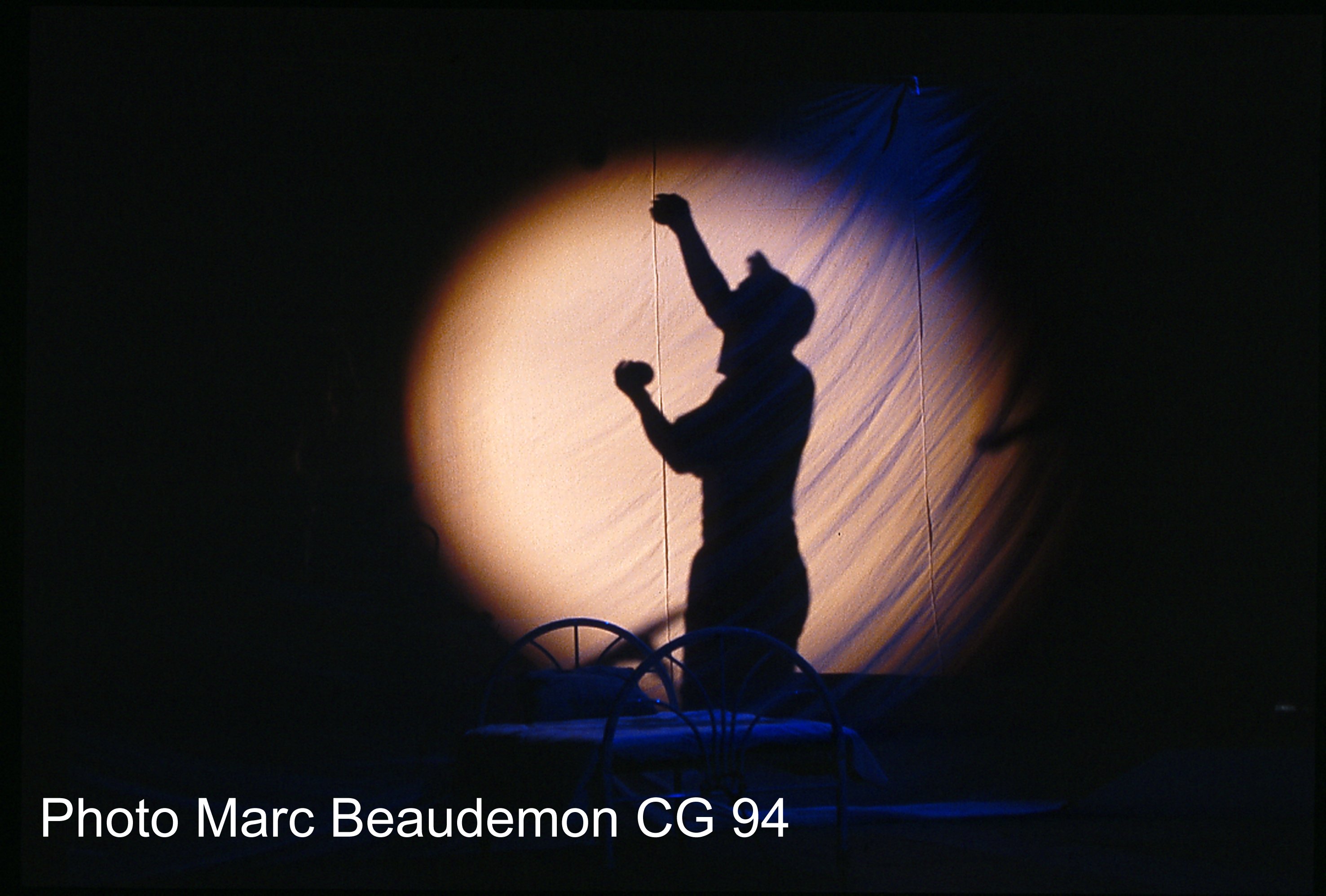 Spectacle « Les nuits de Théo » 2003 NDM CIRCUS